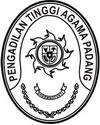 SURAT KETERANGAN PENGHASILANNOMOR : 0321/W3-A/KU1. 1/I/2024Yang bertanda tangan di bawah ini, Bendahara Pengeluaran Pengadilan Tinggi Agama Padang menerangkan bahwa pemegang surat ini :I PENGHASILANII POTONGAN - POTONGAN***EMPTA BELAS JUTA ENAM RATUS DUA PULUH SEMIBILAN RIBU DUA RATUS TUJUH PULUH RUPIAH***MAHKAMAH AGUNG REPUBLIK INDONESIADIREKTORAT JENDERAL BADAN PERADILAN AGAMAPENGADILAN TINGGI AGAMA PADANGJl. By Pass Km 24 Anak Air, Batipuh Panjang, Koto Tangah Telp.(0751) 7054806Faksimile (0751) 40537, Padang 25171, www.pta-padang.go.id Email: admin@pta-padang.go.idNamaNIP::NORA OKTAVIA, SH		197210101999032009Pangkat/GolonganJabatan::Penata Tk.I /III/dPanitera Pengganti Pengadilan Tinggi Agama PadangGaji Pokok:Rp  4.108.100,-GajiRp 4.108.100,-Tunjangan Istri / SuamiRp410.810,-Tunjangan AnakRp                 164.324,-Tunjangan UmumRp0,-Tunjangan Jabatan Struktural/FungsionalRp460.000,-Tunjangan Kinerja (Remunerasi)Rp9.121.000,-Uang MakanRp600.000,-Honorarium Operator SaibaRp0,-Tunjangan Daerah Terpencil / Sangat TerpencilRp0,-Tunjangan BerasRp289.680,-Tunjangan Khusus PajakRp0,-PembulatanRp44,-JUMLAH PENGHASILANRp15.123.928,-Potongan IWPRp374.658,-BPJSRp120.000,-TunggakanRp0,-Tabungan PerumahanRp0,-Potongan Lain – lainRp0,-PPh Pasal 21Rp0,-JUMLAH POTONGANRp494.658,-PENGHASILAN BERSIHRp14.629.270,-KASUBBAG  KEUANGAN DAN PELAPORANMILLIA SUFIA, S.E.,SH.,M.M.,NIP. 198410142009042002Padang,   12 Januari 2024BENDAHARA PENGELUARANFITRYA RAFANI, S.Kom	NIP. 198905022015032002